Группа «Карусель» №5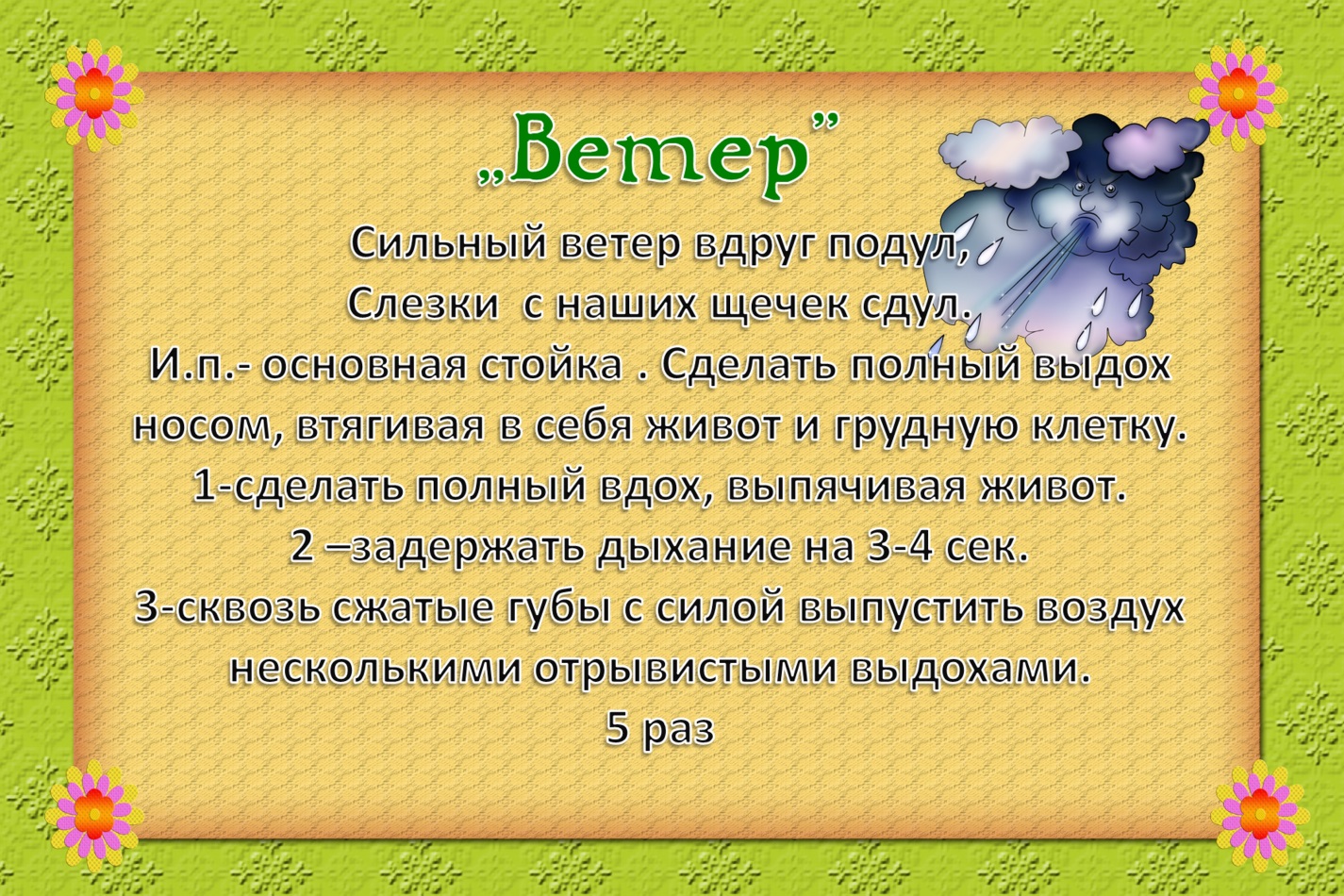 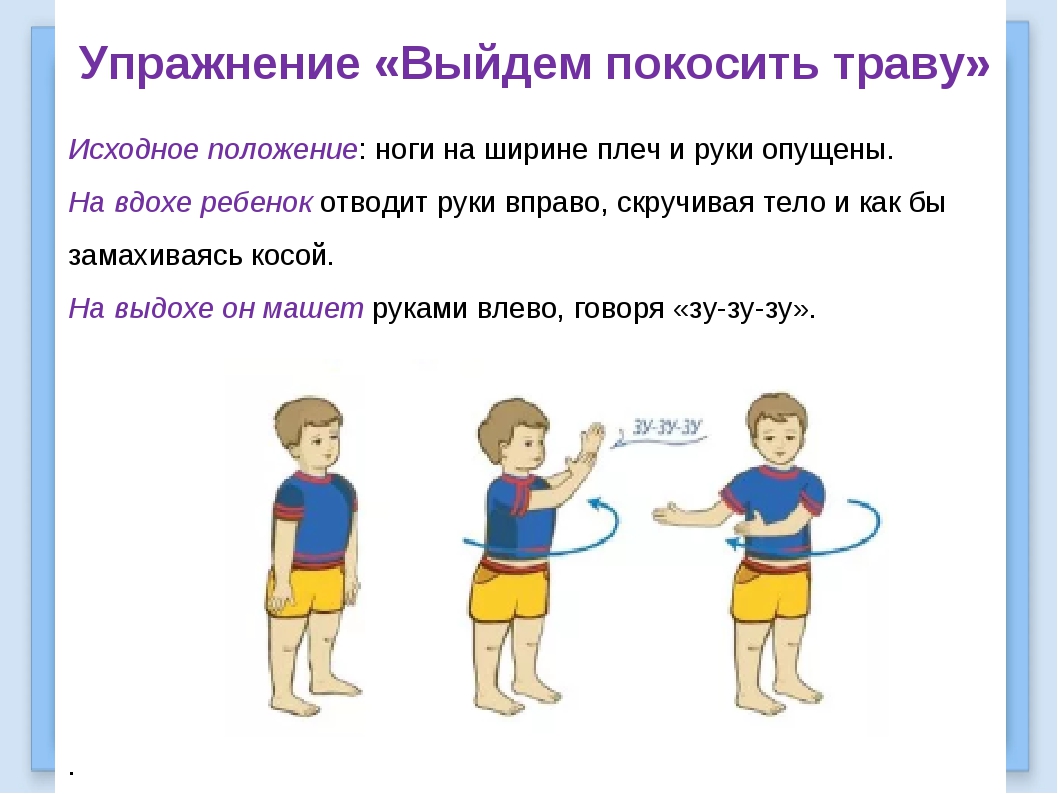 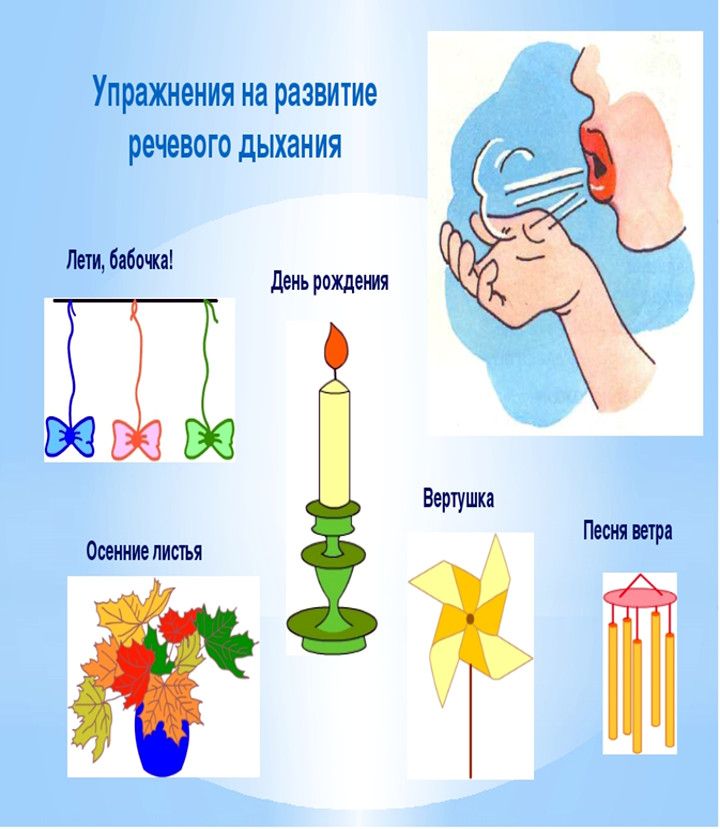 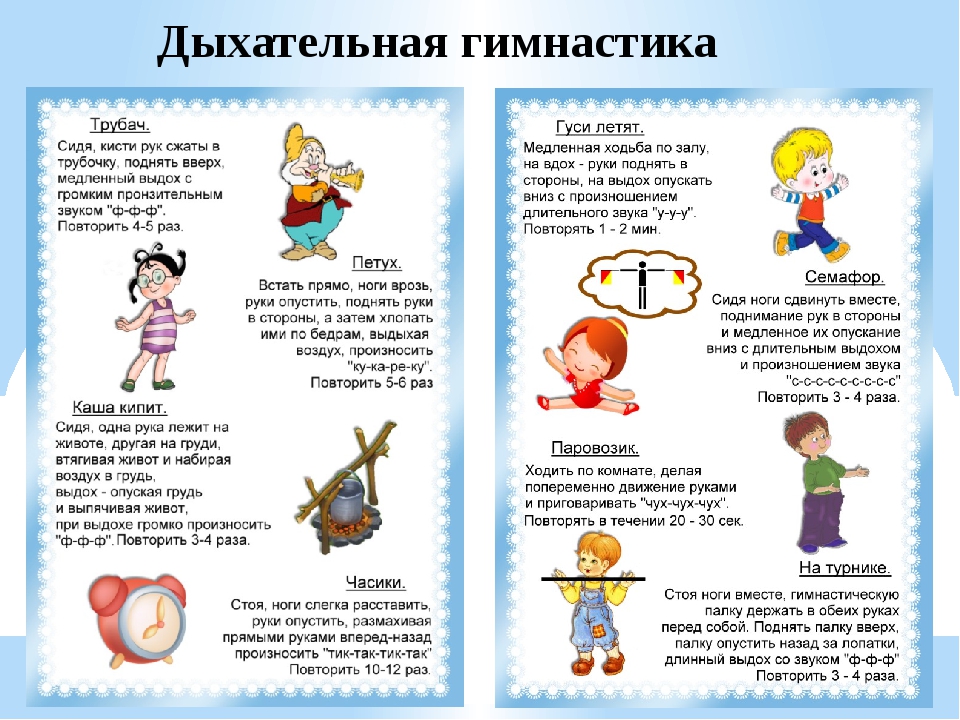 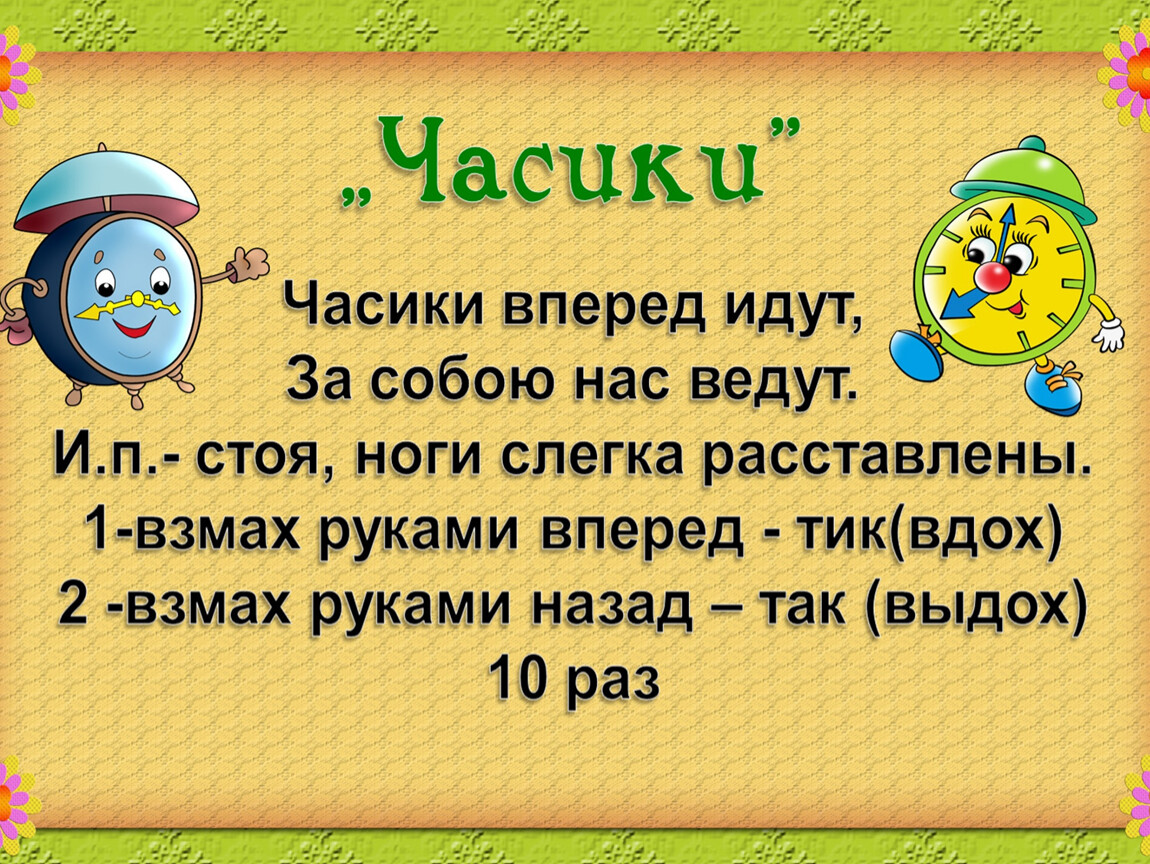 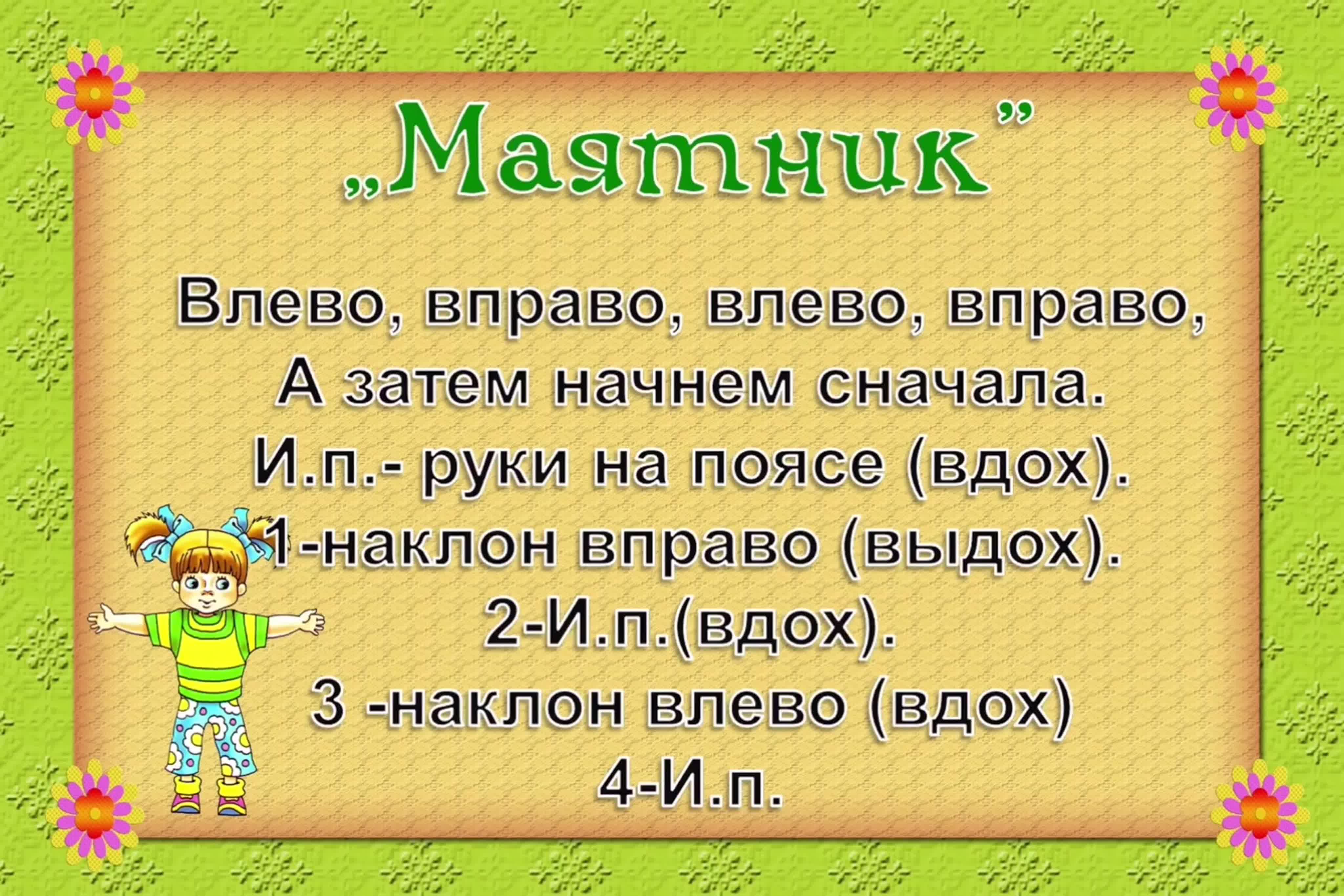 